Alimentateur vibrantLink:  Gallerie     Obtenir ce produit PrixNous offrons divers sortes d'alimentateur vibrant de productivité de 120 tonne/H à 600 tonne/H. Il est utilisé à transmettre les matériaux en vrac dans la chambre de réserve au dispositif de concassage. Vous pouvez nous contacter en ligne ou envoyez un courriel à sales@kefidinc.com si vous voulez savoir Alimentateur vibrant prix.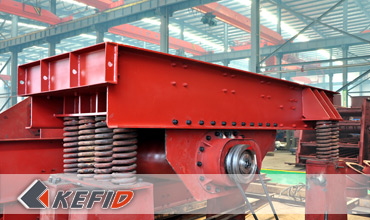 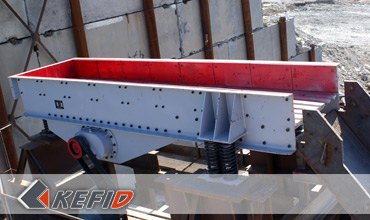 Caractéristiques1. Vibration douce et faible de bruit2. Structure simple et fonctionnement fiable3. Durée de vie plus longue4. Economie d'énergie5. Facile à installer et ajusterDonnées TechniquesNote: Aucune modification de données de Alimentateur vibrant ne sera affichée ultérieurement.Directeur SéniorContactModèleMatière à
traiter(mm)capicité de
traitement(t/h)Puissance de
moteur(kW)pendage(º)Poids(kg)GZG70-4200120-1702X0.5~10389GZG100-4300270-3802X1.1~10762GZD240X7040030-802x1.5~103000GZD300×8545080-1202x3.7~93900ZSW380×96500120-2101104200ZSW420×110650180-4001504800ZSW490×110650250-4801505300ZSW490×130750300-5502206700ZSW600×130750400-8003007800ZSW600×150800500-8503008800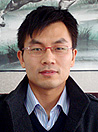 Kevin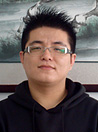 Johnny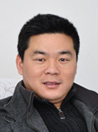 PeterTel: +86-21-58385016Fax: +86-21-58377628E-mail: sales@kefidinc.comTel: + 86-371-67999255Fax: +86-371-67998980E-mail: david@kefidinc.comMatérielGallerieConcasseur mobileConcasseur mobile sur chenilleConcasseur à mâchoire mobileConcasseur à percussion mobileConcasseur à cône mobileConcasseur VSI mobileStation de concassageConcasseur à mâchoireConcasseur à percussionConcasseur à côneConcasseur à axe verticalChaîne de ProductionChaîne de production de pierreChaîne de production de sableBroyeur industrielBroyeur verticalBroyeur à trapèze de série MTWBroyeur à marteaux hydrauliqueBroyeur à poudre ultra-finBroyeur à trapèze série TGMBroyeur à suspension série YGMBroyeur RaymondBroyeur à bouletsCrible et LaveurCrible vibrantLaveur du sable à visLaveur du sable à roueAlimentateur et ConvoyeurAlimentateur vibrantConvoyeur à bandeCrushingMobile Crushing PlantStationary Crushing PlantJaw CrusherImpact CrusherCone CrusherVSI CrusherAggregate Production LineGrinding MillVertical Grinding MillMTW Series Trapezoid MillMicro Powder MillTrapezium MillHigh Pressure MillRaymond MillBall MillEuropean Hammer MillScreening & WashingVibrating ScreenSand Washing MachineFeeding & ConveyingVibrating FeederBelt ConveyorDelivery of ProductsTechnologyWorkshopClients Visit and ExhibitonCorporate Culture